Storia:FeedBack U2 tribute band è un progetto nato nell'autunno 2010 da un idea del chitarrista Nico Marino.L'obiettivo è quella di riportare in scena musica e testi della band irlandese più famosa del mondo proponendo un live intenso ed emozionante dietro il quale, vige un lavoro di accurata ricerca dei suoni,arrangiamenti, movenze,video e costumi che rispettano a pieno lo stile U2 evidenziando il giusto tocco di originalità dei singoli musicisti.La passione per la musica e la voglia di divertire fanno dei Feedback una formula vincente.Repertorio e Concerti: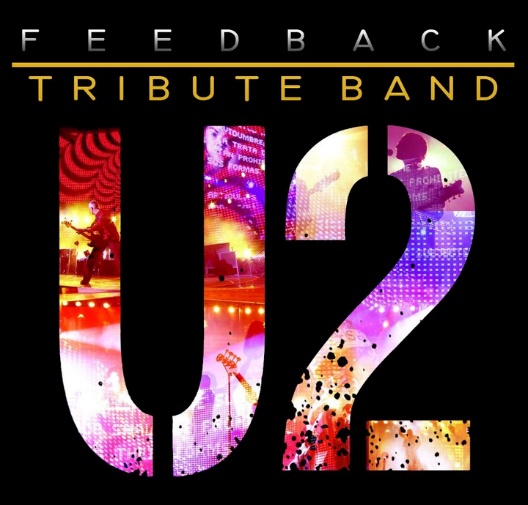 Nel 2010 i Feedback iniziano la loro avventura suonando nei più importanti locali e club d’Abruzzo,nel giro di 3 anni si confermano una delle migliori tribute band della regione,partecipando all’annuale show televisivo “cover-talent” in onda su Telemax, qualificandosi ogni anno alle finali del concorso.Di seguito il repertorio(dalla durata di 2 ore)presentato dai FEEDBACK e le date passate e future!!                             1-Zoo Station2-Hold me, Thrill me, Kiss me3-New years day4-Bad5-Where the streets have no name6-Electrical Storm7-Stuck in a moment8-Beautiful day9-Vertigo10-Until the end of the word11-With or without you12-Pride(In the name of love)13-Sunday bloody sunday14-Bullet the blue sky  15-Angel of harlem16-Kite   17-City of blinding lights18-I still haven’t found what i’m looking for19-Stand by me20-Magnificent21-I will follow22-Elevation23-Sweetest thing24-Walk on25-One26-Ordinary love27-Miss sarajevo 28-Sometimes you can’t make it on your ownTOUR 2010/111 24/12/2010 @ CRECCHIO ( CH ) - festa privata
2 25/12/2010 @ ARIELLI ( CH ) - 4 volte caffè
3 28/01 @ ORTONA ( CH ) - halloween pub
4 18/02 @ COLLECORVINO ( PE ) - jack's pub
5 26/02 @ VILLAMAGNA ( CH ) - chicècècècafè
6 03/03 @ LANCIANO ( CH ) - o'neill pub
7 04/03 @ FRANCAVILLA AL MARE ( CH ) - siren's corner
8 05/03 @ FOSSACESIA ( CH ) - road beer
9 11/03 @ L'AQUILA ( AQ ) - divina i 5 sensi
10 17/03 @ SULMONA ( AQ ) -st patrick'pub
11 18/03 @ SAN SALVO ( CH ) - sole e luna
12 26/03 @ GUARDIAGRELE ( CH ) - dab pub
13 01/04 @ PERANO ( CH )- green shark
14 02/04 @ LANCIANO ( CH ) - tamarillo brillo
15 23/04 @ GUARDIAGRELE ( CH ) - fez pub
16 29/04 @ CHIETI SCALO ( CH ) - dr jekyll & mr hyde
17 30/04 @ ORTUCCHIO ( AQ ) - bar centrale
18 07/05 @ SAN FELICE DI MOLISE ( CB ) - bar da fiore
19 13/05 @ SPOLTORE ( PE ) - loft 128
20 14/05 @ LARINO ( CB ) – casablanca21 27/05 @ SAN SALVO ( CH ) - sole e luna
22 01/06 @ ISERNIA ( IS ) - birrodotto
23 03/06 @ PEDASO ( FM ) - estasi beer concept
24 18/06 @ L'AQUILA ( AQ ) - bar raise
25 08/07 @ CRECCHIO ( CH ) - festa privata
26 13/07 @ ORTONA ( CH ) - festa privata
27 23/07 @ ORTONA ( CH ) - avenue 
28 06/08 @ SPOLTORE ( PE ) - loft 128
29 11/08 @ ORTONA ( CH ) - halloween pub
30 12/08 @ CRECCHIO ( CH ) - chiusura saggio acc.musicale
31 19/08 @ CASALBORDINO ( CH ) - festa privata
32 14/10 @ LANCIANO ( CH ) - tamarillo brillo
33 15/10 @ CHIETI ( CH ) - st.james
34 25/11 @ SAN SALVO ( CH ) - sole e luna
35 02/12 @ CHIETI (CH) - balù
36 09/12 @ ORTONA ( CH ) - halloween
37 22/12 @ LANCIANO (CH) - o'neill pub                     TOUR 201238 17/02 @ LANCIANO ( CH )- tamarillo brillo
39 09/03 @ TERMOLI ( CB ) - vogue
40 17/03 @ L'AQUILA ( AQ ) -shaman irish pub
41 23/03 @ CHIETI SCALO ( CH )- flò cafè
42 31/03 @ ORTONA ( CH ) - festa privata
43 07/04 @ SPOLTORE ( PE ) - loft 128
44 24/04 @ PIANE D'ARCHI ( CH ) - publican
45 27/04 @ PINETO( TE ) - locanda d'annunzio
46 29/06 @ BUGNARA(AQ)-Bugnara rockin'
47 20/07 @ ORTONA(CH)- Halloween pub
48 21/07 @ SAN VITO ( CH ) - bar la piazzetta
49 28/07 @ GISSI ( CH ) - coyote pub
50 10/08 @ CRECCHIO ( CH ) - parco dei mulini
51 11/08 @ ORTONA ( CH ) - notte bianca
52 13/08 @ MONTENERDOMO ( CH )- la conca
53 19/08 @ ORTONA ( CH ) - avenue ortona
54 12/09 @ CHIETI SCALO ( CH ) - finale cover talent
55 02/11 @ ORTONA ( CH ) - abbey road pub
56 05/10 @ LANCIANO ( CH ) - tamarillo brillo
57 14/12 @ PESCARA ( PE ) - grand canyon
58 23/12 @ MONTEMITRO ( CB ) – dobar                  TOUR 201359 08/02 @ LANCIANO ( CH ) - tamarillo brillo
60 22/02 @ SAN SALVO ( CH ) - La sfinge
61 02/03 @ CHIETI ( CH ) - St.James pub
62 30/03 @ PINETO ( TE ) - Treasure island
63 06/04 @ SPOLTORE (PE) - loft 128
64 13/04 @ GIULIANOVA ( TE ) - Cult cafè
65 26/04 @ ORTONA (CH) - halloween pub
66 27/04 @ Castiglione messer raimondo (TE) - Conte Barracuda
67 01/06 @ Moscufo (PE) - Notredame pub
68 29/06 @ Pineto (TE) - Beach paradise
69 05/07 @ Casalbordino (CH) - Festa della birra
70 12/07 @ Spoltore (PE) - Loft 128
71 26/07 @ Ari (CH) - Piazza principale
72 27/07 @ Fossacesia ( CH ) - Piazza
73 12/08 @ Lanciano ( CH ) - Metropolis in Birra a Caduta
74 24/08 @ Casoli ( CH ) - Il Sogno
75 17/10 @ L'Aquila ( AQ ) - Silvestro's irish pub
76 18/10 @ Pescara ( PE ) - Temple bar
77 02/11 @ Chieti Scalo ( CH ) - The Hostel 
78 13/12 @ Lanciano ( CH ) - Tamarillo Brillo
79 27/12 @ Ortona ( CH ) - Avenue                TOUR 201480 31/01 @ Francavilla (CH) - Siren's Corner
81 08/02 @ Pineto (TE) - Treasure Island
82 21/02 @ Casoli (CH) - Mandrakata 
83 28/02 @ Spoltore ( PE ) - Loft 128 ( DVD REC )
84 14/03 @ Elice (PE) - Marien platz
85 21/03 @ Pescara (PE) - Alle botti
86 31/05 @ Roseto (TE) - Bar all inCONTATTI:Riccardo: 327 4049 853Nico: 329 2055 725Mail: feedbacku2tributeortona@gmail.comWeb site: http://feedbacku2ortona.weebly.com/Foto: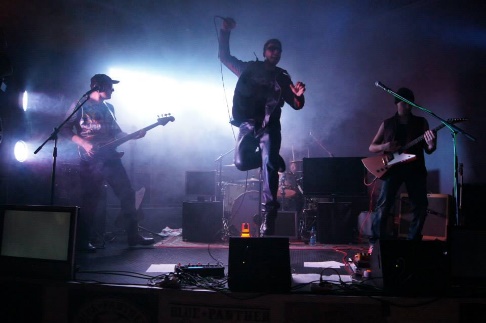 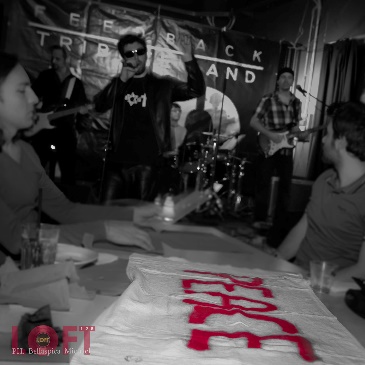 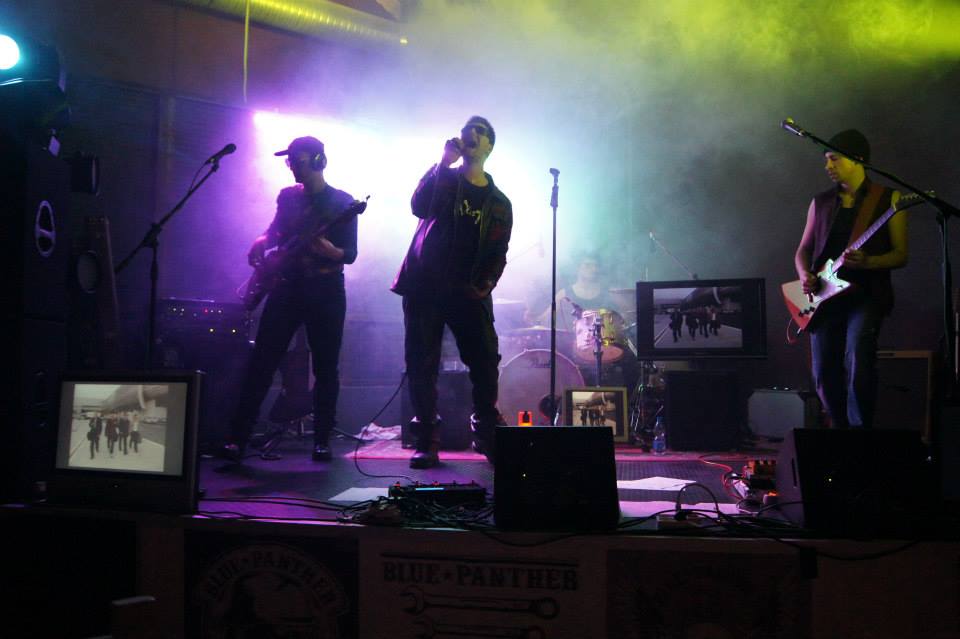 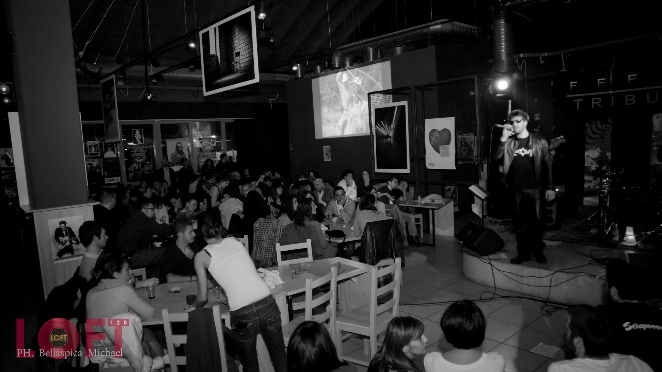 